DK OFS Mělník dle § 89 odst. 2 písmena a) DŘ FAČR zahajuje disciplinární řízení   Disciplinární komise OFS Mělník  -  Středa 15.30-16.30 hod OFS Mělník
Předseda komise: Prislupský Martin                                                          Pražská 530/21 Mělník
Telefon: 725021080   E-mail: ofsmelnik@centrum.czČlenové komise: Holý Karel, Hubičková Světlana, Kohout Jaroslav  IČO 22882758Bankovní spojení: KB číslo účtu: 115-4735670257/0100Dospělý a Dorost:Číslo zápasu		Oddíl				Hráč			ID2022216A3B1407	TJ Sokol Dřínov			Dvořák Tomáš		820603562022216A3B1407	TJ Sokol Dřínov			Möglich Martin		03071449Informace pro oddíly: Žádosti o vykoupení hráče, který byl vyloučen v utkání po 2ŽK a žádosti o prominutí zbytku trestu zasílejte vždy do úterý každého týdne do 24:00 hodin (dle RMS, čl. 44). K později podaným žádostem nebude přihlíženo. Disciplinární komise žádá oddíly, které budou uplatňovat možnost vykoupení vyloučeného hráče po 2 ŽK dle RMS OFS Mělník, čl. 44, aby tak učinily dle znění uvedeného článku a to jasnou a srozumitelnou žádostí (emailem na ofsmelnik@centrum.cz). K žádosti, která bude podána po jednání DK nebude již přihlíženo.V Mělníku 20.11.2022									Martin Prislupský									Předseda DK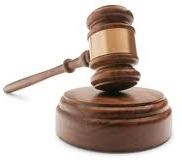 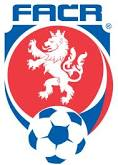 